О предоставлении отчётаУважаемый Сергей Александрович!         В соответствии с пунктом 5.2 Плана противодействия коррупции в Республике Хакасия на 2018 и 2020 годы, утверждённого постановлением Правительства Республики Хакасия от 27.09.2018 № 494, Министерство строительства и жилищно-коммунального   хозяйства   Республики  Хакасия    направляет Вам отчёт об исполнении Плана противодействия коррупции в Министерстве строительства и жилищно-коммунального хозяйства  Республики Хакасия на 2018-2020 годы (за 2 квартал 2020 года).Приложение:  отчёт об исполнении Плана противодействия коррупции в                                Минстрое Хакасии на 2018-2020 годы (за 2 квартал 2020 года) –                          на 9 л. в 1 экз.Исполняющий обязанности Министра                                                 А.А.БезлепкинБокова Юлия Сергеевна: 8 (3902) 22-48-35Приложение к письму Минстроя Хакасии от «___» ___________ 2020№ _______________Отчёт об исполнении Плана противодействия коррупциив Министерстве строительства и жилищно-коммунального хозяйства  Республики Хакасия на 2018-2020 годы (за 2 квартал 2020 года)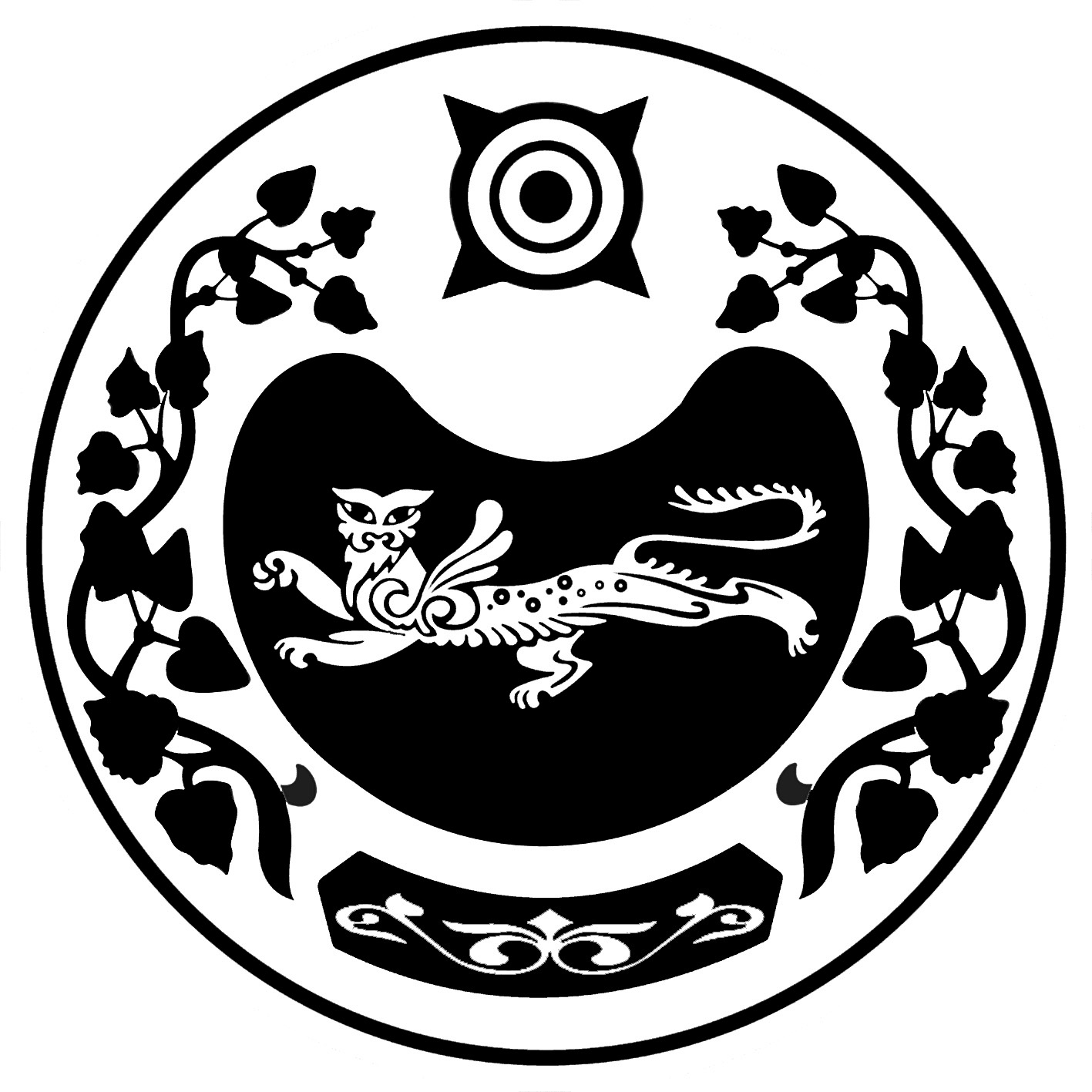 РОССИЙСКАЯ ФЕДЕРАЦИЯМИНИСТЕРСТВОСТРОИТЕЛЬСТВА И ЖИЛИЩНО-КОММУНАЛЬНОГОХОЗЯЙСТВА РЕСПУБЛИКИ ХАКАСИЯ(МИНСТРОЙ ХАКАСИИ)РОССИЯ ФЕДЕРАЦИЯЗЫХАКАС РЕСПУБЛИКАНЫҢПӰДIРIГ ПАЗА ЧУРТ-КОММУНАЛЬНАЙ ХОНИИНIҢ МИНИСТЕРСТВОЗЫул. Щетинкина, 18, а/я 93, г. Абакан,Республика Хакасия, 655017тел./факс (3902) 22-75-26 е-mail: minstroy@r-19.ru _____________ № ____________Министру по делам юстиции и региональной безопасности Республики ХакасияРомашову С.А.№ппНаименование мероприятияИнформация о выполненииИнформация о выполненииИнформация о выполнении1. Повышение эффективности механизмов урегулирования конфликта интересов, обеспечение соблюдения государственными гражданскими служащими Минстроя Хакасии ограничений, запретов и принципов служебного поведения в связи с исполнением ими должностных обязанностей, а также ответственности за их нарушение.1. Повышение эффективности механизмов урегулирования конфликта интересов, обеспечение соблюдения государственными гражданскими служащими Минстроя Хакасии ограничений, запретов и принципов служебного поведения в связи с исполнением ими должностных обязанностей, а также ответственности за их нарушение.1. Повышение эффективности механизмов урегулирования конфликта интересов, обеспечение соблюдения государственными гражданскими служащими Минстроя Хакасии ограничений, запретов и принципов служебного поведения в связи с исполнением ими должностных обязанностей, а также ответственности за их нарушение.1. Повышение эффективности механизмов урегулирования конфликта интересов, обеспечение соблюдения государственными гражданскими служащими Минстроя Хакасии ограничений, запретов и принципов служебного поведения в связи с исполнением ими должностных обязанностей, а также ответственности за их нарушение.1. Повышение эффективности механизмов урегулирования конфликта интересов, обеспечение соблюдения государственными гражданскими служащими Минстроя Хакасии ограничений, запретов и принципов служебного поведения в связи с исполнением ими должностных обязанностей, а также ответственности за их нарушение.1.1Обеспечение  действенного функционирования комиссии по соблюдению требований к служебному поведению государственных гражданских служащих Министерства строительства и жилищно-коммунального хозяйства Республики Хакасия и урегулированию конфликта интересов (далее – комиссия).Обеспечение  действенного функционирования комиссии по соблюдению требований к служебному поведению государственных гражданских служащих Министерства строительства и жилищно-коммунального хозяйства Республики Хакасия и урегулированию конфликта интересов (далее – комиссия).Действенное функционирование комиссии Минстроем Хакасии обеспечено. Во   2   квартале   2020    года    в целях выявления конфликта интересов в Министерстве строительства и жилищно-коммунального хозяйства Республики Хакасия был осуществлен анализ личных дел государственных гражданских служащих министерства.Конфликтов интересов и фактов несоблюдения государственными гражданскими служащими Минстроя Хакасии требований законодательства о противодействии коррупции не выявлено.Действенное функционирование комиссии Минстроем Хакасии обеспечено. Во   2   квартале   2020    года    в целях выявления конфликта интересов в Министерстве строительства и жилищно-коммунального хозяйства Республики Хакасия был осуществлен анализ личных дел государственных гражданских служащих министерства.Конфликтов интересов и фактов несоблюдения государственными гражданскими служащими Минстроя Хакасии требований законодательства о противодействии коррупции не выявлено.  1.2Проведение мероприятий по выявлению фактов несоблюдения государственными гражданскими служащими Минстроя Хакасии требований законодательства о противодействии коррупции в целях предотвращения и урегулирования конфликта интересов, а также по привлечению виновных лиц к ответственности. Проведение мероприятий по выявлению фактов несоблюдения государственными гражданскими служащими Минстроя Хакасии требований законодательства о противодействии коррупции в целях предотвращения и урегулирования конфликта интересов, а также по привлечению виновных лиц к ответственности. Действенное функционирование комиссии Минстроем Хакасии обеспечено. Во   2   квартале   2020    года    в целях выявления конфликта интересов в Министерстве строительства и жилищно-коммунального хозяйства Республики Хакасия был осуществлен анализ личных дел государственных гражданских служащих министерства.Конфликтов интересов и фактов несоблюдения государственными гражданскими служащими Минстроя Хакасии требований законодательства о противодействии коррупции не выявлено.Действенное функционирование комиссии Минстроем Хакасии обеспечено. Во   2   квартале   2020    года    в целях выявления конфликта интересов в Министерстве строительства и жилищно-коммунального хозяйства Республики Хакасия был осуществлен анализ личных дел государственных гражданских служащих министерства.Конфликтов интересов и фактов несоблюдения государственными гражданскими служащими Минстроя Хакасии требований законодательства о противодействии коррупции не выявлено.1.3Принятие мер по повышению эффективности кадровой работы в части, касающейся ведения личных дел государственных гражданских служащих Минстроя Хакасии, в том числе контроля за актуализацией сведений, содержащихся в анкетах, представляемых при назначении на указанные должности и поступлении на такую службу, об их родственниках и свойственниках в целях выявления возможного конфликта интересов.Принятие мер по повышению эффективности кадровой работы в части, касающейся ведения личных дел государственных гражданских служащих Минстроя Хакасии, в том числе контроля за актуализацией сведений, содержащихся в анкетах, представляемых при назначении на указанные должности и поступлении на такую службу, об их родственниках и свойственниках в целях выявления возможного конфликта интересов.Во 2 квартале 2020 года Минстроем Хакасии был проведён анализ личных дел должностных лиц министерства, по результатам которого не выявлено конфликта интересов.Во 2 квартале 2020 года Минстроем Хакасии был проведён анализ личных дел должностных лиц министерства, по результатам которого не выявлено конфликта интересов.1.4Организация приема сведений о доходах, расходах, об имуществе и обязательствах имущественного характера, представляемых государственными гражданскими служащими Минстроя Хакасии и руководителями государственных учреждений, подведомственных Минстрою Хакасии. Обеспечение контроля за своевременностью представления указанных сведений.Организация приема сведений о доходах, расходах, об имуществе и обязательствах имущественного характера, представляемых государственными гражданскими служащими Минстроя Хакасии и руководителями государственных учреждений, подведомственных Минстрою Хакасии. Обеспечение контроля за своевременностью представления указанных сведений.Во 2 квартале 2020 года Минстроем Хакасии проведена работа по приему сведений о доходах, расходах, об имуществе и обязательствах имущественного характера, представляемых государственными гражданскими служащими Минстроя Хакасии и руководителями государственных учреждений, подведомственных Минстрою Хакасии. Во 2 квартале 2020 года Минстроем Хакасии проведена работа по приему сведений о доходах, расходах, об имуществе и обязательствах имущественного характера, представляемых государственными гражданскими служащими Минстроя Хакасии и руководителями государственных учреждений, подведомственных Минстрою Хакасии. 1.5Опубликование сведений о доходах, расходах, об имуществе и обязательствах имущественного характера, представленных государственными гражданскими служащими Минстроя Хакасии, на Официальном портале исполнительных органов государственной власти Республики Хакасия в информационно-телекоммуникационной сети «Интернет».Опубликование сведений о доходах, расходах, об имуществе и обязательствах имущественного характера, представленных государственными гражданскими служащими Минстроя Хакасии, на Официальном портале исполнительных органов государственной власти Республики Хакасия в информационно-телекоммуникационной сети «Интернет».В течение 14 рабочих дней со дня истечения срока, установленного для подачи указанных сведений, они были опубликованы на официальном портале исполнительных органов государственной власти Республики Хакасия в информационно-телекоммуникационной сети «Интернет».В течение 14 рабочих дней со дня истечения срока, установленного для подачи указанных сведений, они были опубликованы на официальном портале исполнительных органов государственной власти Республики Хакасия в информационно-телекоммуникационной сети «Интернет».  1.6Осуществление анализа сведений о доходах, расходах, об имуществе и обязательствах имущественного характера, представленных государственными гражданскими служащими Минстроя Хакасии. Подготовка справки по результатам проведенного анализа.Осуществление анализа сведений о доходах, расходах, об имуществе и обязательствах имущественного характера, представленных государственными гражданскими служащими Минстроя Хакасии. Подготовка справки по результатам проведенного анализа.Во 2 квартале 2020 года проведена работа по проведению анализа сведений о доходах, расходах, об имуществе и обязательствах имущественного характера, представленных государственными гражданскими служащими Минстроя Хакасии, по результатам которой подготовлена справка.Во 2 квартале 2020 года проведена работа по проведению анализа сведений о доходах, расходах, об имуществе и обязательствах имущественного характера, представленных государственными гражданскими служащими Минстроя Хакасии, по результатам которой подготовлена справка.1.7Проведение проверок достоверности и полноты сведений о доходах, расходах, об имуществе и обязательствах имущественного характера, представленных государственными гражданскими служащими Минстроя Хакасии, а также запретов, ограничений и требований, установленных в целях противодействия коррупции.Проведение проверок достоверности и полноты сведений о доходах, расходах, об имуществе и обязательствах имущественного характера, представленных государственными гражданскими служащими Минстроя Хакасии, а также запретов, ограничений и требований, установленных в целях противодействия коррупции.Во 2 квартале 2020 года было проведено 2 проверки достоверности и полноты сведений о доходах, расходах, об имуществе и обязательствах имущественного характера, представленных государственными гражданскими служащими Минстроя Хакасии, а также запретов, ограничений и требований, установленных в целях противодействия коррупции.Во 2 квартале 2020 года было проведено 2 проверки достоверности и полноты сведений о доходах, расходах, об имуществе и обязательствах имущественного характера, представленных государственными гражданскими служащими Минстроя Хакасии, а также запретов, ограничений и требований, установленных в целях противодействия коррупции.1.8Организация работы по реализации установленного порядка сообщения государственными гражданскими служащими Минстроя Хакасии о получении подарка в связи с их должностным положением или исполнением ими служебных (должностных) обязанностей, сдаче и оценке подарка, реализации (выкупе) и зачислении в доход соответствующего бюджета средств, вырученных от его реализации.Организация работы по реализации установленного порядка сообщения государственными гражданскими служащими Минстроя Хакасии о получении подарка в связи с их должностным положением или исполнением ими служебных (должностных) обязанностей, сдаче и оценке подарка, реализации (выкупе) и зачислении в доход соответствующего бюджета средств, вырученных от его реализации.Во 2 квартале 2020 года не поступало сообщений от государственных гражданских служащими Минстроя Хакасии о получении подарка в связи с их должностным положением или исполнением ими служебных (должностных) обязанностей, сдаче и оценке подарка, реализации (выкупе) и зачислении в доход соответствующего бюджета средств, вырученных от его реализации.Во 2 квартале 2020 года не поступало сообщений от государственных гражданских служащими Минстроя Хакасии о получении подарка в связи с их должностным положением или исполнением ими служебных (должностных) обязанностей, сдаче и оценке подарка, реализации (выкупе) и зачислении в доход соответствующего бюджета средств, вырученных от его реализации.1.9Осуществление контроля за применением предусмотренных законодательством мер ответственности в каждом случае несоблюдения запретов, ограничений и требований, установленных в целях противодействия коррупции, в том числе мер по предотвращению и (или) урегулированию конфликта интересов.Осуществление контроля за применением предусмотренных законодательством мер ответственности в каждом случае несоблюдения запретов, ограничений и требований, установленных в целях противодействия коррупции, в том числе мер по предотвращению и (или) урегулированию конфликта интересов.Минстроем Хакасии на регулярной основе осуществляется контроль за применением предусмотренных законодательством мер ответственности в каждом случае несоблюдения запретов, ограничений и требований, установленных в целях противодействия коррупции, в том числе мер по предотвращению и (или) урегулированию конфликта интересов. Каждый вопрос в индивидуальном порядке рассматривается на заседании комиссии по соблюдению требований к служебному поведению государственных гражданских служащих Министерства строительства и жилищно-коммунального хозяйства Республики Хакасия и урегулированию конфликта интересов.Минстроем Хакасии на регулярной основе осуществляется контроль за применением предусмотренных законодательством мер ответственности в каждом случае несоблюдения запретов, ограничений и требований, установленных в целях противодействия коррупции, в том числе мер по предотвращению и (или) урегулированию конфликта интересов. Каждый вопрос в индивидуальном порядке рассматривается на заседании комиссии по соблюдению требований к служебному поведению государственных гражданских служащих Министерства строительства и жилищно-коммунального хозяйства Республики Хакасия и урегулированию конфликта интересов.1.10Осуществление контроля за исполнением государственными гражданскими служащими Минстроя Хакасии обязанности по уведомлению представителя нанимателя о выполнении иной оплачиваемой работы.Осуществление контроля за исполнением государственными гражданскими служащими Минстроя Хакасии обязанности по уведомлению представителя нанимателя о выполнении иной оплачиваемой работы.Контроль за исполнением государственными гражданскими служащими Минстроя Хакасии обязанности по уведомлению представителя нанимателя о выполнении иной оплачиваемой работы осуществляется постоянно. Во 2 квартале 2020 года вышеуказанных уведомлений представителю нанимателя не поступало.Контроль за исполнением государственными гражданскими служащими Минстроя Хакасии обязанности по уведомлению представителя нанимателя о выполнении иной оплачиваемой работы осуществляется постоянно. Во 2 квартале 2020 года вышеуказанных уведомлений представителю нанимателя не поступало.1.11Обеспечение, в соответствии с установленным порядком рассмотрения уведомлений гражданских служащих о факте обращения в целях склонения их к совершению коррупционных правонарушений.Обеспечение, в соответствии с установленным порядком рассмотрения уведомлений гражданских служащих о факте обращения в целях склонения их к совершению коррупционных правонарушений.Во 2 квартале 2020 года не поступало уведомлений от гражданских служащих Минстроя Хакасии о факте обращения в целях склонения их к совершению коррупционных правонарушений.Во 2 квартале 2020 года не поступало уведомлений от гражданских служащих Минстроя Хакасии о факте обращения в целях склонения их к совершению коррупционных правонарушений.2. Выявление и систематизация причин и условий проявления коррупции в деятельности Минстроя Хакасии, мониторинг коррупционных рисков и их устранение.2. Выявление и систематизация причин и условий проявления коррупции в деятельности Минстроя Хакасии, мониторинг коррупционных рисков и их устранение.2. Выявление и систематизация причин и условий проявления коррупции в деятельности Минстроя Хакасии, мониторинг коррупционных рисков и их устранение.2. Выявление и систематизация причин и условий проявления коррупции в деятельности Минстроя Хакасии, мониторинг коррупционных рисков и их устранение.2. Выявление и систематизация причин и условий проявления коррупции в деятельности Минстроя Хакасии, мониторинг коррупционных рисков и их устранение.2.1Организация систематического проведения Минстроем Хакасии оценок коррупционных рисков, возникающих при реализации им своих функций.Организация систематического проведения Минстроем Хакасии оценок коррупционных рисков, возникающих при реализации им своих функций.Организация систематического проведения Минстроем Хакасии оценок коррупционных рисков, возникающих при реализации им своих функций.  Во 2 квартале 2020 года Минстроем Хакасии не проводилась оценка коррупционных рисков, возникающих при реализации им своих функций.2.2Проведение антикоррупционной экспертизы нормативных правовых актов Минстроя Хакасии и их проектов, в целях выявления в них коррупциогенных факторов и их последующего устранения.Проведение антикоррупционной экспертизы нормативных правовых актов Минстроя Хакасии и их проектов, в целях выявления в них коррупциогенных факторов и их последующего устранения.Проведение антикоррупционной экспертизы нормативных правовых актов Минстроя Хакасии и их проектов, в целях выявления в них коррупциогенных факторов и их последующего устранения.Во 2 квартале 2020 было проведено 5 антикоррупционных экспертиз нормативных правовых актов Минстроя Хакасии и их проектов, в целях выявления в них коррупциогенных факторов и их последующего устранения.2.3Проведение в установленном порядке независимой антикоррупционной экспертизы нормативных правовых актов Минстроя Хакасии и их проектов, рассмотрение заключений по результатам ее проведения.Проведение в установленном порядке независимой антикоррупционной экспертизы нормативных правовых актов Минстроя Хакасии и их проектов, рассмотрение заключений по результатам ее проведения.Проведение в установленном порядке независимой антикоррупционной экспертизы нормативных правовых актов Минстроя Хакасии и их проектов, рассмотрение заключений по результатам ее проведения.Во 2 квартале 2020 года Минстроем Хакасии в целях проведения независимой антикоррупционной экспертизы на официальном портале исполнительных органов государственной власти Республики Хакасия в информационно-телекоммуникационной сети «Интернет» было размещено 6 нормативных правовых актов Минстроя Хакасии. Вместе с тем, по результатам размещения нормативных правовых актов заключений о проведении антикоррупционной экспертизы не поступало.3. Взаимодействие Минстроя Хакасии с институтами гражданского общества и гражданами, создание эффективной системы обратной связи, обеспечение доступности информации о деятельности.3. Взаимодействие Минстроя Хакасии с институтами гражданского общества и гражданами, создание эффективной системы обратной связи, обеспечение доступности информации о деятельности.3. Взаимодействие Минстроя Хакасии с институтами гражданского общества и гражданами, создание эффективной системы обратной связи, обеспечение доступности информации о деятельности.3. Взаимодействие Минстроя Хакасии с институтами гражданского общества и гражданами, создание эффективной системы обратной связи, обеспечение доступности информации о деятельности.3. Взаимодействие Минстроя Хакасии с институтами гражданского общества и гражданами, создание эффективной системы обратной связи, обеспечение доступности информации о деятельности.3.1.Размещение на Официальном портале исполнительных органов государственной власти Республики Хакасия в информационно-телекоммуникационной сети «Интернет» актуальной информации об антикоррупционной деятельности.Размещение на Официальном портале исполнительных органов государственной власти Республики Хакасия в информационно-телекоммуникационной сети «Интернет» актуальной информации об антикоррупционной деятельности.Во 2 квартале 2020 года Минстроем Хакасии была актуализирована информация об антикоррупционной деятельности на официальном портале исполнительных органов государственной власти Республики Хакасия в информационно-телекоммуникационной сети «Интернет» в разделе «Министерство строительства и жилищно-коммунального хозяйства Республики Хакасия».Во 2 квартале 2020 года Минстроем Хакасии была актуализирована информация об антикоррупционной деятельности на официальном портале исполнительных органов государственной власти Республики Хакасия в информационно-телекоммуникационной сети «Интернет» в разделе «Министерство строительства и жилищно-коммунального хозяйства Республики Хакасия».3.2.Взаимодействие с общественным советом, созданными при Минстрое Хакасии, по вопросам противодействия коррупции:1) рассмотрение на заседаниях общественного совета планов противодействия коррупции, а также докладов и других документов о ходе и результатах его выполнения;Взаимодействие с общественным советом, созданными при Минстрое Хакасии, по вопросам противодействия коррупции:1) рассмотрение на заседаниях общественного совета планов противодействия коррупции, а также докладов и других документов о ходе и результатах его выполнения;Минстроем Хакасии на постоянной основе проводятся совместные заседания с общественным советом при министерстве на предмет обсуждения плана противодействия коррупции в Минстрое Хакасии на 2018-2020 годы, а также докладов о его исполнении.Минстроем Хакасии на постоянной основе проводятся совместные заседания с общественным советом при министерстве на предмет обсуждения плана противодействия коррупции в Минстрое Хакасии на 2018-2020 годы, а также докладов о его исполнении.2) участие представителей общественных советов в заседаниях комиссии.2) участие представителей общественных советов в заседаниях комиссии.Представители общественного совета при Минстрое Хакасии на постоянной основе участвуют в заседаниях комиссии.Представители общественного совета при Минстрое Хакасии на постоянной основе участвуют в заседаниях комиссии.3.3Обеспечение функционирования «телефона доверия» по вопросам противодействия коррупции.Обеспечение функционирования «телефона доверия» по вопросам противодействия коррупции.В Минстрое Хакасии функционирует «телефон доверия» - 8(3902)22-48-35, по вопросам противодействия коррупции.В Минстрое Хакасии функционирует «телефон доверия» - 8(3902)22-48-35, по вопросам противодействия коррупции.3.4Мониторинг публикаций в средствах массовой информации о фактах проявления коррупции в Минстрое Хакасии.Мониторинг публикаций в средствах массовой информации о фактах проявления коррупции в Минстрое Хакасии.Мониторинг публикаций в средствах массовой информации о фактах проявления коррупции в Минстрое Хакасии проводится постоянно.Мониторинг публикаций в средствах массовой информации о фактах проявления коррупции в Минстрое Хакасии проводится постоянно.4. Мероприятия, направленные на формирование антикоррупционного поведения государственных гражданских служащих Минстроя Хакасии.4. Мероприятия, направленные на формирование антикоррупционного поведения государственных гражданских служащих Минстроя Хакасии.4. Мероприятия, направленные на формирование антикоррупционного поведения государственных гражданских служащих Минстроя Хакасии.4. Мероприятия, направленные на формирование антикоррупционного поведения государственных гражданских служащих Минстроя Хакасии.4. Мероприятия, направленные на формирование антикоррупционного поведения государственных гражданских служащих Минстроя Хакасии.4.1Проведение комплекса организационных, разъяснительных и иных мер по соблюдению государственными гражданскими служащими Минстроя Хакасии запретов, ограничений и требований, установленных в целях противодействия коррупции, в том числе мер по предотвращению и (или) урегулированию конфликта интересов.Проведение комплекса организационных, разъяснительных и иных мер по соблюдению государственными гражданскими служащими Минстроя Хакасии запретов, ограничений и требований, установленных в целях противодействия коррупции, в том числе мер по предотвращению и (или) урегулированию конфликта интересов.Проведение комплекса организационных, разъяснительных и иных мер по соблюдению государственными гражданскими служащими Минстроя Хакасии запретов, ограничений и требований, установленных в целях противодействия коррупции, в том числе мер по предотвращению и (или) урегулированию конфликта интересов.В рамках информирования государственных гражданских служащих и иных лиц о существующих антикоррупционных запретах, ограничениях, требованиях и обязанностях, Минстроем Хакасии используются методические материалы, в том числе памятки о противодействии коррупции, которые размещены в общедоступном месте на информационном стенде Минстроя Хакасии.4.2Проведение правового просвещения государственных гражданских служащих Минстроя Хакасии по противодействию коррупции (по вопросам соблюдения требований и положений законодательства Российской Федерации, Республики Хакасия по противодействию коррупции, а также изменений законодательства Российской Федерации, Республики Хакасия по противодействию коррупции).Проведение правового просвещения государственных гражданских служащих Минстроя Хакасии по противодействию коррупции (по вопросам соблюдения требований и положений законодательства Российской Федерации, Республики Хакасия по противодействию коррупции, а также изменений законодательства Российской Федерации, Республики Хакасия по противодействию коррупции).Проведение правового просвещения государственных гражданских служащих Минстроя Хакасии по противодействию коррупции (по вопросам соблюдения требований и положений законодательства Российской Федерации, Республики Хакасия по противодействию коррупции, а также изменений законодательства Российской Федерации, Республики Хакасия по противодействию коррупции).Во 2 квартале 2020 года в министерстве не проводилось семинаров на тему противодействия коррупции (по вопросам соблюдения требований и положений законодательства Российской Федерации, Республики Хакасия по противодействию коррупции, а также изменений законодательства Российской Федерации, Республики Хакасия по противодействию коррупции).4.3Обучение государственных гражданских служащих Минстроя Хакасии, впервые поступивших на государственную гражданскую службу для замещения должностей, включенных в следующие перечни должностей:перечень должностей государственной гражданской службы Минстроя Хакасии, при замещении которых государственные гражданские служащие Минстроя Хакасии обязаны представлять сведения о своих доходах, об имуществе и обязательствах имущественного характера, а также сведения о доходах, об имуществе и обязательствах имущественного характера своих супруги (супруга) и несовершеннолетних детей;перечень должностей государственной гражданской службы Минстроя Хакасии, при замещении которых гражданин, замещавший должность государственной гражданской службы, включенную в данный перечень, в течение двух лет после увольнения с государственной гражданской службы Республики Хакасия имеет право замещать на условиях трудового договора должности в организации и (или) выполнять в данной организации работы (оказывать данной организации услуги) в течение месяца стоимостью более ста тысяч рублей на условиях гражданско-правового договора (гражданско-правовых договоров), если отдельные функции государственного управления данной организацией входили в должностные (служебные) обязанности государственного гражданского служащего, с согласия комиссии;перечень должностей, при замещении которых государственным гражданским служащим Минстроя Хакасии запрещается открывать и иметь счета (вклады), хранить наличные денежные средства и ценности в иностранных банках, расположенных за пределами территории Российской Федерации, владеть и (или) пользоваться иностранными финансовыми инструментами.Обучение государственных гражданских служащих Минстроя Хакасии, впервые поступивших на государственную гражданскую службу для замещения должностей, включенных в следующие перечни должностей:перечень должностей государственной гражданской службы Минстроя Хакасии, при замещении которых государственные гражданские служащие Минстроя Хакасии обязаны представлять сведения о своих доходах, об имуществе и обязательствах имущественного характера, а также сведения о доходах, об имуществе и обязательствах имущественного характера своих супруги (супруга) и несовершеннолетних детей;перечень должностей государственной гражданской службы Минстроя Хакасии, при замещении которых гражданин, замещавший должность государственной гражданской службы, включенную в данный перечень, в течение двух лет после увольнения с государственной гражданской службы Республики Хакасия имеет право замещать на условиях трудового договора должности в организации и (или) выполнять в данной организации работы (оказывать данной организации услуги) в течение месяца стоимостью более ста тысяч рублей на условиях гражданско-правового договора (гражданско-правовых договоров), если отдельные функции государственного управления данной организацией входили в должностные (служебные) обязанности государственного гражданского служащего, с согласия комиссии;перечень должностей, при замещении которых государственным гражданским служащим Минстроя Хакасии запрещается открывать и иметь счета (вклады), хранить наличные денежные средства и ценности в иностранных банках, расположенных за пределами территории Российской Федерации, владеть и (или) пользоваться иностранными финансовыми инструментами.Обучение государственных гражданских служащих Минстроя Хакасии, впервые поступивших на государственную гражданскую службу для замещения должностей, включенных в следующие перечни должностей:перечень должностей государственной гражданской службы Минстроя Хакасии, при замещении которых государственные гражданские служащие Минстроя Хакасии обязаны представлять сведения о своих доходах, об имуществе и обязательствах имущественного характера, а также сведения о доходах, об имуществе и обязательствах имущественного характера своих супруги (супруга) и несовершеннолетних детей;перечень должностей государственной гражданской службы Минстроя Хакасии, при замещении которых гражданин, замещавший должность государственной гражданской службы, включенную в данный перечень, в течение двух лет после увольнения с государственной гражданской службы Республики Хакасия имеет право замещать на условиях трудового договора должности в организации и (или) выполнять в данной организации работы (оказывать данной организации услуги) в течение месяца стоимостью более ста тысяч рублей на условиях гражданско-правового договора (гражданско-правовых договоров), если отдельные функции государственного управления данной организацией входили в должностные (служебные) обязанности государственного гражданского служащего, с согласия комиссии;перечень должностей, при замещении которых государственным гражданским служащим Минстроя Хакасии запрещается открывать и иметь счета (вклады), хранить наличные денежные средства и ценности в иностранных банках, расположенных за пределами территории Российской Федерации, владеть и (или) пользоваться иностранными финансовыми инструментами.Отделом управления и реализации полномочий в сфере строительства и жилищно-коммунального хозяйства Минстроя Хакасии осуществляется индивидуальное консультирование всех лиц, поступающих на должность гражданской службы в министерство,  по вопросам применения (соблюдения) антикоррупционных стандартов и процедур.4.4Организация работы по доведению до граждан, поступающих на должности государственной гражданской службы Минстроя Хакасии, положений антикоррупционного законодательства Российской Федерации, Республики Хакасия, в том числе об ответственности за коррупционные правонарушения, о недопустимости возникновения конфликта интересов и путях его урегулирования, о соблюдении этических и нравственных норм при выполнении служебных (должностных) обязанностей, о недопущении получения и дачи взятки, о запретах, ограничениях и требованиях, установленных в целях противодействия коррупции.Организация работы по доведению до граждан, поступающих на должности государственной гражданской службы Минстроя Хакасии, положений антикоррупционного законодательства Российской Федерации, Республики Хакасия, в том числе об ответственности за коррупционные правонарушения, о недопустимости возникновения конфликта интересов и путях его урегулирования, о соблюдении этических и нравственных норм при выполнении служебных (должностных) обязанностей, о недопущении получения и дачи взятки, о запретах, ограничениях и требованиях, установленных в целях противодействия коррупции.Организация работы по доведению до граждан, поступающих на должности государственной гражданской службы Минстроя Хакасии, положений антикоррупционного законодательства Российской Федерации, Республики Хакасия, в том числе об ответственности за коррупционные правонарушения, о недопустимости возникновения конфликта интересов и путях его урегулирования, о соблюдении этических и нравственных норм при выполнении служебных (должностных) обязанностей, о недопущении получения и дачи взятки, о запретах, ограничениях и требованиях, установленных в целях противодействия коррупции.Отделом управления и реализации полномочий в сфере строительства и жилищно-коммунального хозяйства Минстроя Хакасии на постоянной основе осуществляется организация работы по доведению до граждан, поступающих на должности государственной гражданской службы Минстроя Хакасии, положений антикоррупционного законодательства Российской Федерации, Республики Хакасия, в том числе об ответственности за коррупционные правонарушения, о недопустимости возникновения конфликта интересов и путях его урегулирования, о соблюдении этических и нравственных норм при выполнении служебных (должностных) обязанностей, о недопущении получения и дачи взятки, о запретах, ограничениях и требованиях, установленных в целях противодействия коррупции.4.5Подготовка и проведение совещаний (семинаров) с государственными гражданскими служащими Минстроя Хакасии по вопросам применения законодательства Российской Федерации, Республики Хакасия о противодействии коррупции.Подготовка и проведение совещаний (семинаров) с государственными гражданскими служащими Минстроя Хакасии по вопросам применения законодательства Российской Федерации, Республики Хакасия о противодействии коррупции.Подготовка и проведение совещаний (семинаров) с государственными гражданскими служащими Минстроя Хакасии по вопросам применения законодательства Российской Федерации, Республики Хакасия о противодействии коррупции.Во 2 квартале 2020 года в министерстве не проводились семинары на тему противодействия коррупции (в том числе по вопросам применения законодательства Российской Федерации, Республики Хакасия о противодействии коррупции).5. Организация контроля за исполнением мероприятий, предусмотренных в планах противодействия коррупции.5. Организация контроля за исполнением мероприятий, предусмотренных в планах противодействия коррупции.5. Организация контроля за исполнением мероприятий, предусмотренных в планах противодействия коррупции.5. Организация контроля за исполнением мероприятий, предусмотренных в планах противодействия коррупции.5. Организация контроля за исполнением мероприятий, предусмотренных в планах противодействия коррупции.5.1Формирование отчетов об исполнении ведомственных планов противодействия коррупции с последующим их представлением в орган по профилактике коррупционных и иных правонарушений в Республике Хакасия и размещением отчетов на официальных сайтах исполнительных органов государственной власти Республики Хакасия.Формирование отчетов об исполнении ведомственных планов противодействия коррупции с последующим их представлением в орган по профилактике коррупционных и иных правонарушений в Республике Хакасия и размещением отчетов на официальных сайтах исполнительных органов государственной власти Республики Хакасия.Формирование отчетов об исполнении ведомственных планов противодействия коррупции с последующим их представлением в орган по профилактике коррупционных и иных правонарушений в Республике Хакасия и размещением отчетов на официальных сайтах исполнительных органов государственной власти Республики Хакасия.Настоящий отчёт сформирован и направлен в орган по профилактике коррупционных и иных правонарушений в Республике Хакасия и размещен на официальном сайте Минстроя Хакасии.